COTAÇÃO DE PREÇONº20221503C024IGH-GOAviso disponibilizado no link: https://www.igh.org.br/hmi-atos-convocatorios-compras/O Instituto de Gestão e Humanização – IGH, entidade de direito privado e sem finslucrativos, torna público que irá realizar Processo de Cotação objetivando acontratação de empresa para a prestação dos serviços a seguir discriminados, aserem realizados no HOSPITAL MATERNO INFANTIL - HMI, com Sede naAvenida Perimetral - Setor Oeste, S/N, CEP: 74125-120, Goiânia/GO-CNPJ: 11.858.570/0002-14.Objeto: Prestação do serviço de fornecimento de equipo para bomba de infusão,incluindo comodato das bombas de infusão, conforme especificações contidas emdocumento que poderá ser solicitado através do e-mail a seguir.Período de vigência do contrato: 12 mesesPrazo final para envio da cotação: 23/03/2022As cotações deverão ser direcionadas ao e-mail cotacoes.go@igh.org.br, contendoas seguintes informações: Nome comercial da empresa, CNPJ, Endereço, Contatoda área comercial, E-mail, Telefone, Descrição do objeto, Valor expresso em reais,incluindo frete (CIF), Prazo de Entrega, Prazo de Garantia do Serviço, Prazo dePagamento, Pagamento – mediante crédito em conta bancária (Pessoa Jurídica)de titularidade do Contratado.Eventuais questionamentos e solicitações também deverão ser remetidos aoendereço eletrônico acima indicado.Goiânia/GO, 15 de março de 2022.Gerência de Compras IGH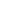 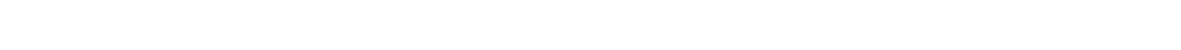 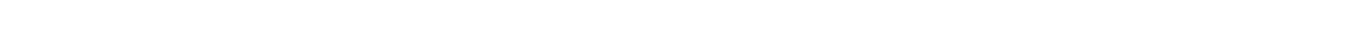 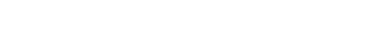 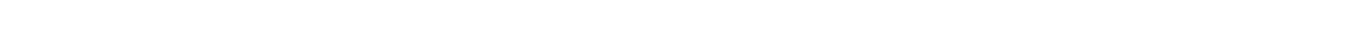 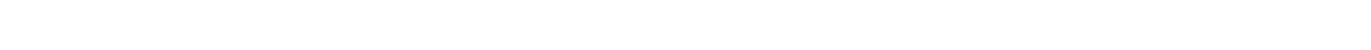 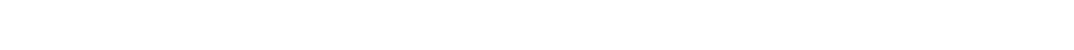 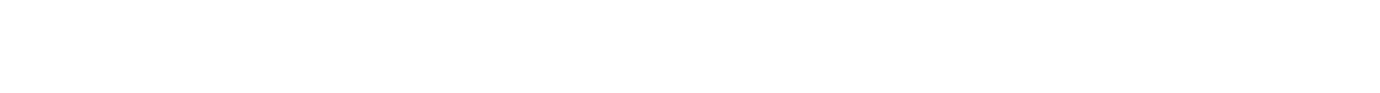 